【數位青年轉型種子賦能計畫(T大使計畫)】第二屆 青年招募中當腦波已經跟上了產業數位轉型風潮興起，具備數位轉型實戰力的青年，愈發搶手！
控制不住Z世代青年們的無限想法跟創新創意，求知的速度遠遠超過前一個世代。
政府推動「數位青年轉型種子賦能計畫(簡稱T大使計畫)」，提供 #應屆畢業生 及 #畢業三年內之待業青年 申請，除了建立紮實的培訓課程強化數位能力，也由業師帶領青年們進入企業實作。【第二屆計畫培育期間】 : 第一梯次：自110年9月6日至111年2月25日, 共計25週。第二梯次：自110年10月18日至111年4月11日, 共計25週。★第一梯次業師教案公告日：7月21日★第二梯次業師教案公告日：9月01日「即日起開放履歷預登，待教案公告日即可立即報名媒合，各業師名額有限，先搶先贏喔～」★提供以下五大核心★｜多元培育管道｜ ｜企業實作方案｜｜協助新時代數位青年培養跨域能力｜｜累積企業實務經驗｜｜各階段期中期末評核通過還有獎勵金｜【計畫申請資格】1.具中華民國國籍身分2.中華民國107年至110年於全國大專院校以上學歷畢業之無全時工作者。★ 數位轉型人才招募傳送門 👉 https://pse.is/3lk4ty.年輕人用語 : 追蹤起來基本的吧 T大使Line官方帳號 https://lin.ee/a8rlMuS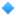 T大使FB粉專：https://www.facebook.com/3t.org.tw/T大使IG粉專 : https://www.instagram.com/future3t2020/.#T大使計畫 #喵美駕到 #數位轉型 #唐鳳推薦 #青年人的救星